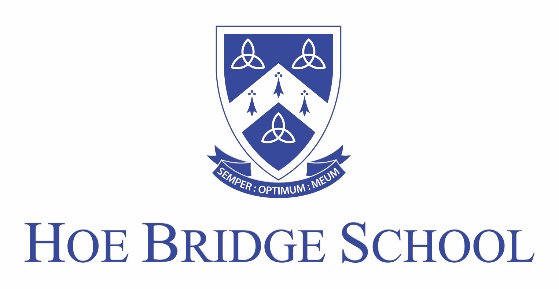 Secondary EducationTertiary Education / Teacher TrainingEmployment HistoryPlease give details of all periods of employment you have undertaken. List the information in reverse chronological order (i.e. with your current or most recent position first). Any gaps in your employment and/or training and education history will be explored with you if you are called for interview. Please use a continuation sheet if necessary.ReferencesReferences will only be sought for candidates called to interview. It is our policy to obtain references prior to interview. If you have concerns regarding this, please contact us.The first referee provided must be your present or most recent employer, unless you have not been in employment before. If you are not currently working with children but have done so in the past, your second referee must be that employer.If any of your references relate to your employment at a school or college your referee must be the Head teacher or Principal.If you are currently working with children, your present employer will be asked about any disciplinary offences relating to children (whether current or time expired), whether you have been the subject of any substantiated child protection concerns and, if so, the outcome of these investigations. If you are not currently working with children but have done so previously, these issues will be raised with your former employer.Please do not name relatives or people acting solely in their capacity as friends as referees.Other previous employers may also be approached for information, prior to interview, to verify details on your application form, such as particular experience or qualifications.  Please give the names and addresses of the following 2 referees:Recruitment PolicyIt is the policy of Hoe Bridge School to employ such people who, in their judgement, are best qualified for the post without any discrimination in favour of race, colour, gender or national origin.Criminal ConvictionIt is the policy of Hoe Bridge School to require an Enhanced DBS (formally Criminal Record Bureau) check of all staff.DeclarationPost you are applying for:Post you are applying for:Surname:Forenames:Nationality:Address:Postcode:Date of Birth:National Insurance Number:National Insurance Number:Telephone:HomeWorkMobileEmail:HomeWorkDo you have recognised Qualified Teacher Status (QTS) in the UK?Do you have recognised Qualified Teacher Status (QTS) in the UK?Do you have recognised Qualified Teacher Status (QTS) in the UK?Do you have recognised Qualified Teacher Status (QTS) in the UK?YesNoIf Yes, please give your DfES numberIf Yes, please give your DfES numberIf Yes, please give your DfES numberDo you hold a current full driving licence?Do you hold a current full driving licence?Do you hold a current full driving licence?YesNo The Board of Governors complies with the Equality Act 2010 and does not discriminate against job applicants on the grounds of age.  Date of birth and other key dates are requested of applicants to meet the recommendations of the DfE statutory guidance “Safeguarding children and Safer Recruitment in Education” (ref:  DfES2006); these are used for identification purposes and to verify that a full education and employment history has been provided. The Board of Governors complies with the Equality Act 2010 and does not discriminate against job applicants on the grounds of age.  Date of birth and other key dates are requested of applicants to meet the recommendations of the DfE statutory guidance “Safeguarding children and Safer Recruitment in Education” (ref:  DfES2006); these are used for identification purposes and to verify that a full education and employment history has been provided. The Board of Governors complies with the Equality Act 2010 and does not discriminate against job applicants on the grounds of age.  Date of birth and other key dates are requested of applicants to meet the recommendations of the DfE statutory guidance “Safeguarding children and Safer Recruitment in Education” (ref:  DfES2006); these are used for identification purposes and to verify that a full education and employment history has been provided. The Board of Governors complies with the Equality Act 2010 and does not discriminate against job applicants on the grounds of age.  Date of birth and other key dates are requested of applicants to meet the recommendations of the DfE statutory guidance “Safeguarding children and Safer Recruitment in Education” (ref:  DfES2006); these are used for identification purposes and to verify that a full education and employment history has been provided. The Board of Governors complies with the Equality Act 2010 and does not discriminate against job applicants on the grounds of age.  Date of birth and other key dates are requested of applicants to meet the recommendations of the DfE statutory guidance “Safeguarding children and Safer Recruitment in Education” (ref:  DfES2006); these are used for identification purposes and to verify that a full education and employment history has been provided. The Board of Governors complies with the Equality Act 2010 and does not discriminate against job applicants on the grounds of age.  Date of birth and other key dates are requested of applicants to meet the recommendations of the DfE statutory guidance “Safeguarding children and Safer Recruitment in Education” (ref:  DfES2006); these are used for identification purposes and to verify that a full education and employment history has been provided.Please indicate how or where you learnt about this career opportunity:Please indicate how or where you learnt about this career opportunity:Please indicate how or where you learnt about this career opportunity:Please indicate how or where you learnt about this career opportunity:Please indicate how or where you learnt about this career opportunity:Please indicate how or where you learnt about this career opportunity:Schools attended from age 11FromToExaminations PassedUniversity/CollegeFromToQualifications GainedOther Professional QualificationsDate GainedRelevant courses attended in last 5 yearsMembership of Professional OrganisationsDate JoinedPlease give details of your current position and salary.Please give details of your current position and salary.Please give details of your current position and salary.Please give details of your current position and salary.Name of Employer:Position Held:Starting Date:Notice Period:Current Salary or Point Scale:Current Salary or Point Scale:Please list all your previous employment, in reverse chronological order.If there are any gaps in your employment or educational history please explain them here.Please list all your previous employment, in reverse chronological order.If there are any gaps in your employment or educational history please explain them here.Please list all your previous employment, in reverse chronological order.If there are any gaps in your employment or educational history please explain them here.Please list all your previous employment, in reverse chronological order.If there are any gaps in your employment or educational history please explain them here.1.Your current employer:Your current employer:Name:PositionAddress:Postcode:Telephone number:Email:2.A second referee of your own choice:A second referee of your own choice:Name:PositionAddress:Postcode:Telephone number:Email:Declarations:This post is exempt from the Rehabilitation of Offenders Act 1974. If you are appointed you will be required to undertake an Enhanced DBS (formally Criminal Records Bureau) check.  You are required to declare any convictions, cautions and bind-overs you may have, regardless of how long ago they occurred, including those regarded as ‘spent’. Having a criminal record will not necessarily prevent you from taking up appointment; this will depend on the nature of the offences and their relevance to the post you are applying for.  However, should you not declare an offence that is subsequently revealed, e.g. through the CRB check, then this may place your appointment in jeopardy.  This post is exempt from the Rehabilitation of Offenders Act 1974. If you are appointed you will be required to undertake an Enhanced DBS (formally Criminal Records Bureau) check.  You are required to declare any convictions, cautions and bind-overs you may have, regardless of how long ago they occurred, including those regarded as ‘spent’. Having a criminal record will not necessarily prevent you from taking up appointment; this will depend on the nature of the offences and their relevance to the post you are applying for.  However, should you not declare an offence that is subsequently revealed, e.g. through the CRB check, then this may place your appointment in jeopardy.  This post is exempt from the Rehabilitation of Offenders Act 1974. If you are appointed you will be required to undertake an Enhanced DBS (formally Criminal Records Bureau) check.  You are required to declare any convictions, cautions and bind-overs you may have, regardless of how long ago they occurred, including those regarded as ‘spent’. Having a criminal record will not necessarily prevent you from taking up appointment; this will depend on the nature of the offences and their relevance to the post you are applying for.  However, should you not declare an offence that is subsequently revealed, e.g. through the CRB check, then this may place your appointment in jeopardy.  Please answer the following questions:Please answer YES or NO below:Please answer YES or NO below:Have you ever received a conviction, caution or bind-over?Have you ever received a conviction, caution or bind-over?Are you on the Children’s Barred List (previously List 99 and PoCA list) or have you ever been disqualified from working with children or been subject to any sanctions imposed by a regulatory body (e.g. General Teaching Council, Teaching Agency)?Are you on the Children’s Barred List (previously List 99 and PoCA list) or have you ever been disqualified from working with children or been subject to any sanctions imposed by a regulatory body (e.g. General Teaching Council, Teaching Agency)?It is a criminal offence for barred individuals to seek, or to undertake, work with children.If you have answered ‘YES’ to either of the above questions, please provide further details on a separate sheet in a sealed envelope marked ‘CONFIDENTIAL’.It is a criminal offence for barred individuals to seek, or to undertake, work with children.If you have answered ‘YES’ to either of the above questions, please provide further details on a separate sheet in a sealed envelope marked ‘CONFIDENTIAL’.It is a criminal offence for barred individuals to seek, or to undertake, work with children.If you have answered ‘YES’ to either of the above questions, please provide further details on a separate sheet in a sealed envelope marked ‘CONFIDENTIAL’.Declaration of Relationships:Please answer YES or NO below:Please answer YES or NO below:Are you related to, or have a close personal relationship with a member of staff or governor of Hoe Bridge School?Are you related to, or have a close personal relationship with a member of staff or governor of Hoe Bridge School?If yes, please provide below his/her name and role, and state your relationship:If yes, please provide below his/her name and role, and state your relationship:If yes, please provide below his/her name and role, and state your relationship:I declare that the information I have given on this form is correct. I understand that providing false or misleading information is an offence which could result in my application being rejected, or, in the event of employment being obtained, may result in disciplinary action being taken, up to and including summary dismissal. It could also result in a referral to the police. I understand that my application form will be retained on file for a period of six months (or transferred to my personnel file in the event that my application is successful) and give my consent for the personal data supplied to be used for the purposes of recruitment and selection.I declare that the information I have given on this form is correct. I understand that providing false or misleading information is an offence which could result in my application being rejected, or, in the event of employment being obtained, may result in disciplinary action being taken, up to and including summary dismissal. It could also result in a referral to the police. I understand that my application form will be retained on file for a period of six months (or transferred to my personnel file in the event that my application is successful) and give my consent for the personal data supplied to be used for the purposes of recruitment and selection.I declare that the information I have given on this form is correct. I understand that providing false or misleading information is an offence which could result in my application being rejected, or, in the event of employment being obtained, may result in disciplinary action being taken, up to and including summary dismissal. It could also result in a referral to the police. I understand that my application form will be retained on file for a period of six months (or transferred to my personnel file in the event that my application is successful) and give my consent for the personal data supplied to be used for the purposes of recruitment and selection.I declare that the information I have given on this form is correct. I understand that providing false or misleading information is an offence which could result in my application being rejected, or, in the event of employment being obtained, may result in disciplinary action being taken, up to and including summary dismissal. It could also result in a referral to the police. I understand that my application form will be retained on file for a period of six months (or transferred to my personnel file in the event that my application is successful) and give my consent for the personal data supplied to be used for the purposes of recruitment and selection.Signature of ApplicantDateIf you have submitted your application electronically, you will be asked to sign your application form in the event that you are shortlisted and called for interview.If you have submitted your application electronically, you will be asked to sign your application form in the event that you are shortlisted and called for interview.If you have submitted your application electronically, you will be asked to sign your application form in the event that you are shortlisted and called for interview.If you have submitted your application electronically, you will be asked to sign your application form in the event that you are shortlisted and called for interview.Retention of Application Forms:  It is the School’s policy to retain all application forms, including for unsuccessful applicants, for a period of six months, after which time they are securely destroyed. If another suitable vacancy arises during that period which we think might suit your skills and experience, we may contact you to make you aware of the vacancy. If you do not wish us to use your application form in this way, please tick this box   Retention of Application Forms:  It is the School’s policy to retain all application forms, including for unsuccessful applicants, for a period of six months, after which time they are securely destroyed. If another suitable vacancy arises during that period which we think might suit your skills and experience, we may contact you to make you aware of the vacancy. If you do not wish us to use your application form in this way, please tick this box   Retention of Application Forms:  It is the School’s policy to retain all application forms, including for unsuccessful applicants, for a period of six months, after which time they are securely destroyed. If another suitable vacancy arises during that period which we think might suit your skills and experience, we may contact you to make you aware of the vacancy. If you do not wish us to use your application form in this way, please tick this box   Retention of Application Forms:  It is the School’s policy to retain all application forms, including for unsuccessful applicants, for a period of six months, after which time they are securely destroyed. If another suitable vacancy arises during that period which we think might suit your skills and experience, we may contact you to make you aware of the vacancy. If you do not wish us to use your application form in this way, please tick this box   Equality Monitoring FormEquality Monitoring FormEquality Monitoring FormEquality Monitoring FormEquality Monitoring FormEquality Monitoring FormEquality Monitoring FormEquality Monitoring FormEquality Monitoring FormEquality Monitoring FormThe School aims to select staff on merit, irrespective of race, sex, disability or age. In order to monitor the effectiveness of the School’s Equality Policy and recruitment procedures, we ask that all applicants complete this form and return it with their application. In accordance with the Data Protection Act 1998, the information provided will only be used for the purposes of equality monitoring and to inform improvements to our policies.  The form will be separated from your application upon receipt and will not be shared with the selection panel. Thank you.The School aims to select staff on merit, irrespective of race, sex, disability or age. In order to monitor the effectiveness of the School’s Equality Policy and recruitment procedures, we ask that all applicants complete this form and return it with their application. In accordance with the Data Protection Act 1998, the information provided will only be used for the purposes of equality monitoring and to inform improvements to our policies.  The form will be separated from your application upon receipt and will not be shared with the selection panel. Thank you.The School aims to select staff on merit, irrespective of race, sex, disability or age. In order to monitor the effectiveness of the School’s Equality Policy and recruitment procedures, we ask that all applicants complete this form and return it with their application. In accordance with the Data Protection Act 1998, the information provided will only be used for the purposes of equality monitoring and to inform improvements to our policies.  The form will be separated from your application upon receipt and will not be shared with the selection panel. Thank you.The School aims to select staff on merit, irrespective of race, sex, disability or age. In order to monitor the effectiveness of the School’s Equality Policy and recruitment procedures, we ask that all applicants complete this form and return it with their application. In accordance with the Data Protection Act 1998, the information provided will only be used for the purposes of equality monitoring and to inform improvements to our policies.  The form will be separated from your application upon receipt and will not be shared with the selection panel. Thank you.The School aims to select staff on merit, irrespective of race, sex, disability or age. In order to monitor the effectiveness of the School’s Equality Policy and recruitment procedures, we ask that all applicants complete this form and return it with their application. In accordance with the Data Protection Act 1998, the information provided will only be used for the purposes of equality monitoring and to inform improvements to our policies.  The form will be separated from your application upon receipt and will not be shared with the selection panel. Thank you.The School aims to select staff on merit, irrespective of race, sex, disability or age. In order to monitor the effectiveness of the School’s Equality Policy and recruitment procedures, we ask that all applicants complete this form and return it with their application. In accordance with the Data Protection Act 1998, the information provided will only be used for the purposes of equality monitoring and to inform improvements to our policies.  The form will be separated from your application upon receipt and will not be shared with the selection panel. Thank you.The School aims to select staff on merit, irrespective of race, sex, disability or age. In order to monitor the effectiveness of the School’s Equality Policy and recruitment procedures, we ask that all applicants complete this form and return it with their application. In accordance with the Data Protection Act 1998, the information provided will only be used for the purposes of equality monitoring and to inform improvements to our policies.  The form will be separated from your application upon receipt and will not be shared with the selection panel. Thank you.The School aims to select staff on merit, irrespective of race, sex, disability or age. In order to monitor the effectiveness of the School’s Equality Policy and recruitment procedures, we ask that all applicants complete this form and return it with their application. In accordance with the Data Protection Act 1998, the information provided will only be used for the purposes of equality monitoring and to inform improvements to our policies.  The form will be separated from your application upon receipt and will not be shared with the selection panel. Thank you.The School aims to select staff on merit, irrespective of race, sex, disability or age. In order to monitor the effectiveness of the School’s Equality Policy and recruitment procedures, we ask that all applicants complete this form and return it with their application. In accordance with the Data Protection Act 1998, the information provided will only be used for the purposes of equality monitoring and to inform improvements to our policies.  The form will be separated from your application upon receipt and will not be shared with the selection panel. Thank you.The School aims to select staff on merit, irrespective of race, sex, disability or age. In order to monitor the effectiveness of the School’s Equality Policy and recruitment procedures, we ask that all applicants complete this form and return it with their application. In accordance with the Data Protection Act 1998, the information provided will only be used for the purposes of equality monitoring and to inform improvements to our policies.  The form will be separated from your application upon receipt and will not be shared with the selection panel. Thank you.Post Applied For:Where did you see this post advertised?Where did you see this post advertised?Where did you see this post advertised?Please tick whichever boxes apply. If you prefer not to provide certain information, please leave the box blank.Please tick whichever boxes apply. If you prefer not to provide certain information, please leave the box blank.Please tick whichever boxes apply. If you prefer not to provide certain information, please leave the box blank.Please tick whichever boxes apply. If you prefer not to provide certain information, please leave the box blank.Please tick whichever boxes apply. If you prefer not to provide certain information, please leave the box blank.Please tick whichever boxes apply. If you prefer not to provide certain information, please leave the box blank.Please tick whichever boxes apply. If you prefer not to provide certain information, please leave the box blank.Please tick whichever boxes apply. If you prefer not to provide certain information, please leave the box blank.Please tick whichever boxes apply. If you prefer not to provide certain information, please leave the box blank.Please tick whichever boxes apply. If you prefer not to provide certain information, please leave the box blank.Gender:FemaleMaleAge:16-2425-3435-4445-5455-6465+Disability:Do you consider yourself to have a disability?YesNoEthnicity:Please tick one category below. The categories are based on the population census.Please tick one category below. The categories are based on the population census.Please tick one category below. The categories are based on the population census.Please tick one category below. The categories are based on the population census.Please tick one category below. The categories are based on the population census.Asian, Asian British, Asian English, Asian Scottish or Asian Welsh:Asian, Asian British, Asian English, Asian Scottish or Asian Welsh:Asian, Asian British, Asian English, Asian Scottish or Asian Welsh:Chinese, Chinese British, Chinese English, Chinese Scottish, Chinese Welsh or other ethnic group:Chinese, Chinese British, Chinese English, Chinese Scottish, Chinese Welsh or other ethnic group:BangladeshiBangladeshiChineseIndianIndianAny other ethnic background (specify if you wish):PakistaniPakistaniAny other ethnic background (specify if you wish):Any other Asian background (specify if you wish):Any other Asian background (specify if you wish):Mixed:Mixed:Any other Asian background (specify if you wish):Any other Asian background (specify if you wish):White and AsianBlack, Black British, Black English, Black Scottish or Black Welsh:Black, Black British, Black English, Black Scottish or Black Welsh:Black, Black British, Black English, Black Scottish or Black Welsh:White and Black AfricanAfricanAfricanWhite and Black CaribbeanCaribbeanCaribbeanWhite and ChineseAny other Black background (specify if you wish):Any other Black background (specify if you wish):Any other Mixed background (specify if you wish):White:White:White:White:White:BritishScottishEnglishWelshIrishAny other White background (specify if you wish):Ref No. (For Office Use Only)